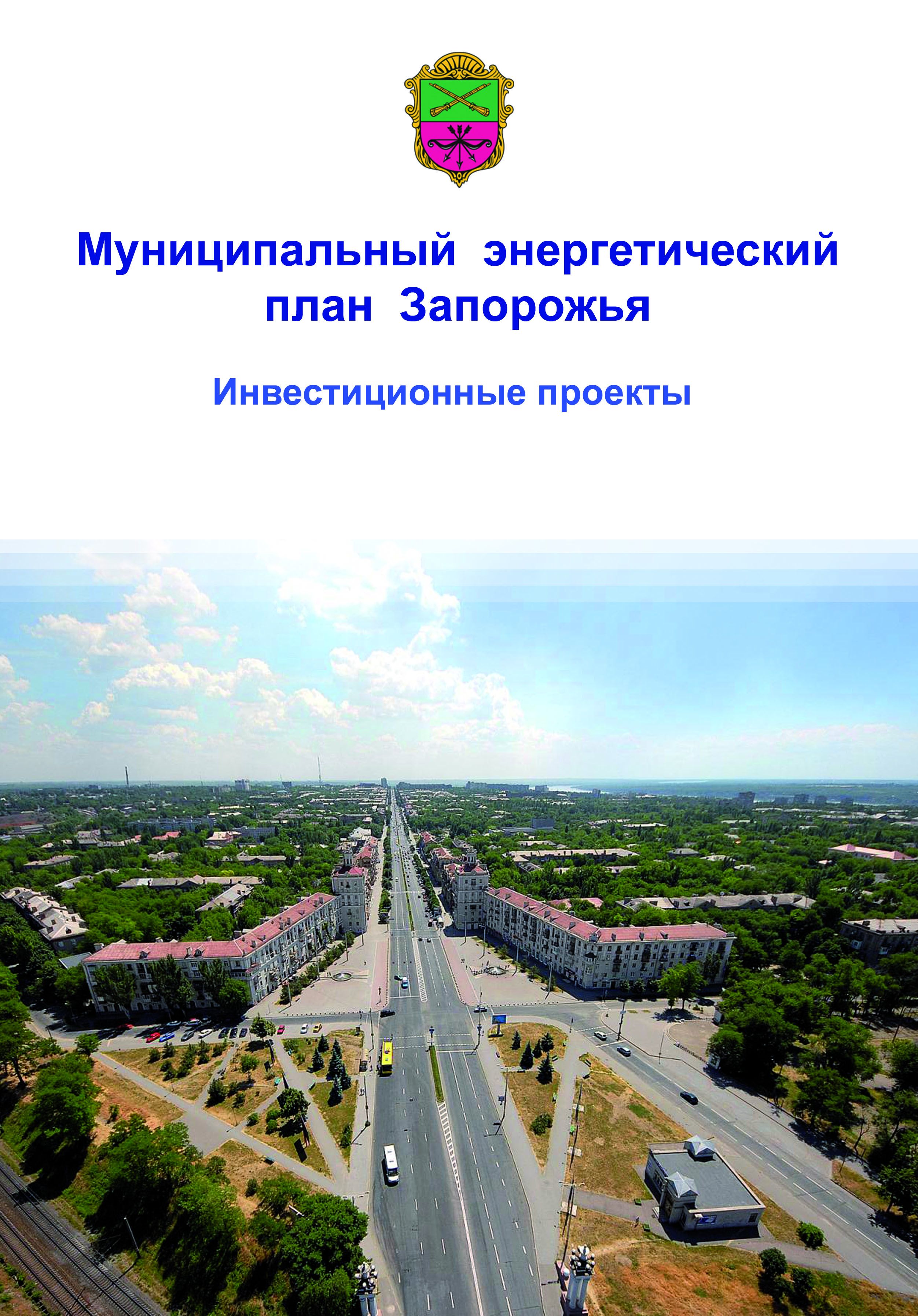 Уважаемые друзья!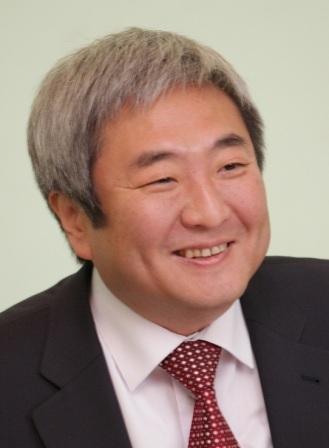 В 2012 году городской совет Запорожья принял важное решение - изменить энергетическую политику города, начать разработку и внедрение Муниципального энергетического плана на период до 2025 года. Этот План рассчитан на полное термальное и архитектурное обновление городских общественных и жилых зданий, на обновление систем энергоснабжения города, на снижение постоянно растущейнагрузки на бюджеты жителей и муниципальный бюджет Запорожья.Этот шаг не был случайным - мы пристально изучали практики развития европейских городов. За 2 последних года наш город посетило много европейских специалистов, дипломатов и банкиров из Великобритании, Германии, Швеции и других стран ЕС. Мы внимательно изучали международный опыт модернизации жилых и общественных зданий, современной коммунальной энергетики, опыт управления городским хозяйством. Большую поддержку на этом пути нам оказывал и оказывает давний партнер города - Европейский банк реконструкции и развития.Европейский Союз в 2002 году приступил к масштабной и долгосрочной модернизации своих городов и зданий. Основным вектором развития стала зеленая энергетика и энергоэффективность для стран и городов в новом энергетическом плане Европы. Этот план получил название - План 20-20-20. Впервые в современной истории, сохраняя темпы развития, ЕС поставил целью к 2020 году не увеличить, а снизить суммарное потребление энергии городами на 20 %, снизить выбросы парниковых газов на 20% и заменить ископаемое топливо возобновляемыми источниками и возобновляемой энергией на 20%. Основными инструментами этого великого плана стало энергетическое, климатическое и экологическое планирование. Города Европы создали международное движение в составе более 4067 городов, с целью взаимопомощи в реализации этого плана. Это движение получило название Соглашения мэров.Запорожье в 2013 году присоединяется к Соглашению мэров, наш Муниципальный энергетический план станет частью общеевропейского Плана 20-20-20. Мы планируем в результате реализации 15-летней программы термомодернизировать наши жилые и общественные здания - это позволит снизить потребность в тепловой энергии в 3-4 раза от существующих уровней потребления и снизить платежи за энергоресурсы при повышении комфорта жизни в домах и в городе. Что важно - все утепленные здания будут архитектурно обновлены, а их срок эксплуатации будет продлен на 50 лет.Суммарные платежи промышленности и населения города за электрическую энергию и газ в 2012 году достигли миллиарда долларов США и будут расти. Платежи населения города за тепло, горячую воду, газ и электроэнергию с 267 миллионов гривен в 2005 году повысились до 894 миллионов гривен в 2012 году. Дополнительно, только по разнице цен на природный газ государственный бюджет дотирует население города более чем на 877 миллион гривен ежегодно. Остановить эту растущую финансовую нагрузку на город является общей целью Муниципального энергетического плана.Рост цен на энергоресурсы резко увеличило расходы городского бюджета на энергообеспечение школ, детских садов и больниц - с 32 миллионов гривен в 2000 году до 280 миллионов гривен в 2012 году. Дальнейший рост стоимости природного газа и тепловой энергии уже ставит под угрозу заработную плату для учителей и врачей, для всех работников бюджетной сферы. В Муниципальном энергетическом плане поставлена цель - к 2022 году полностью перевести теплоснабжение более 500 общественных зданий с  природного газа на местные источники топлива и энергии.Вторая большая цель Муниципального энергетического плана - путем термомодернизации в 4-5 раз, снизить потребность в природном газе для отопления жилых зданий города, с частичным его замещением местными источниками топлива и энергии. Достижение этой цели потребует 20 лет и много денег, которые мы сейчас платим за постоянно дорожающие газ и электроэнергию.Третья большая цель Муниципального энергетического плана Запорожья - путем отказа от природного газа и перехода на возобновляемые и местные источники топлива и энергии снизить в 3-4 раза стоимость горячей воды для населения и бюджетной сферы города.Есть еще одна цель Муниципального энергетического плана - привлечь к его выполнению местный бизнес. Термомодернизация более чем 3000 жилых и общественных зданий, а также модернизация муниципальных энергетических систем дадут новые рабочие места на следующие 20 лет. Деньги, которые мы ежегодно платим за свое энергопотребление, сейчас пополняют бюджеты энергетических компаний далеко за пределами Украины. Будет неплохо, если большую долю этих денег мы навсегда переключим во внутренний оборот города, в свою модернизацию.Основу Муниципального энергетического плана Запорожья на период до 2025 года создают 9 инвестиционных проектов, которые представлены на страницах этого буклета. Это первые системные проекты, созданные по 4 проектным направлениям:Термомодернизация общественных и жилых зданий ЗапорожьяИнвестиционный проект «Термомодернизация 374 общественных зданий»Инвестиционный проект «Термомодернизация 2500 жилых многоэтажных зданий»Инвестиционный проект «Модернизация тепловых вводов 1336 жилых зданий на базе индивидуальных тепловых пунктов»Замещение природного газа местным топливом и энергией в системе горячего водоснабжения ЗапорожьяИнвестиционный проект «Перевод горячего водоснабжения (ГВС) Коммунарского района на сбросное тепло от центральных очистных сооружений (ЦОС -1)»Инвестиционный проект «Перевод ГВС Шевченковского района на гранулированное биотопливо»Инвестиционный проект «Замещение природного газа в системах горячего водоснабжения многоэтажных жилых зданий за счет использования потенциала сбросного тепла вентиляционных систем и солнечной энергии»Возобновляемая энергетика в жилищно-коммунальном хозяйстве ЗапорожьяИнвестиционный проект «Модернизация системы уличного освещения Запорожья на базе светодиодных светильников и солнечных станций на крышах зданий»Инвестиционный проект «Перевод отопления общественных зданий на гранулированное топливо, тепловые насосы и гелиоколлекторы»Снижение потребления электроэнергии в коммунальных предприятиях ЗапорожьяИнвестиционный проект «Снижение потребления электроэнергии в коммунальном предприятии «Водоканал»Муниципальный энергетический план включает 3 этапа:1-й этап (2014 г.) - реализация пилотных проектов, переход к модели управления на базе коммунального холдинга (Германия), увеличение инвестиционной привлекательности ЖКХ Запорожья, привлечение внебюджетного финансирования, финансовых и технических партнеров.2-й этап (2014-2016 гг.) - запуск первых инвестиционных проектов и программ термомодернизации 20 жилых многоэтажных зданий, 23 общественных зданий, проектов замещения природного газа в секторах горячего водоснабжения, переработки отходов с привлечением внебюджетного финансирования. Формирование местного бизнеса модернизации ЖКХ на основе государственно - частного партнерства. Создание единого оператора модернизации ЖКХ Запорожья.3-й этап (2017-2025 гг.) - реализация проектов и программ термомодернизации 2500 жилых многоэтажных зданий, 374 общественных учреждений, проектов в секторах энергообеспечения, уличного освещения, переработки отходов.Я приветствую руководителей и специалистов Запорожья, работающих над разработкой Муниципального энергетического плана, всех, кто настойчиво и последовательно строит будущее нашего города.С уважением,Запорожский городской голова 				Александр СинПроектное направление«Термомодернизация общественных и жилых зданий Запорожья»Инвестиционный проект   «Термомодернизация 412 (23+389) общественных зданий»Инвестиционный проект «Термомодернизация 2500 многоэтажных жилых зданий»Инвестиционный проект «Модернизация тепловых вводов 1336 многоэтажных жилых зданий на базе индивидуальных тепловых пунктов»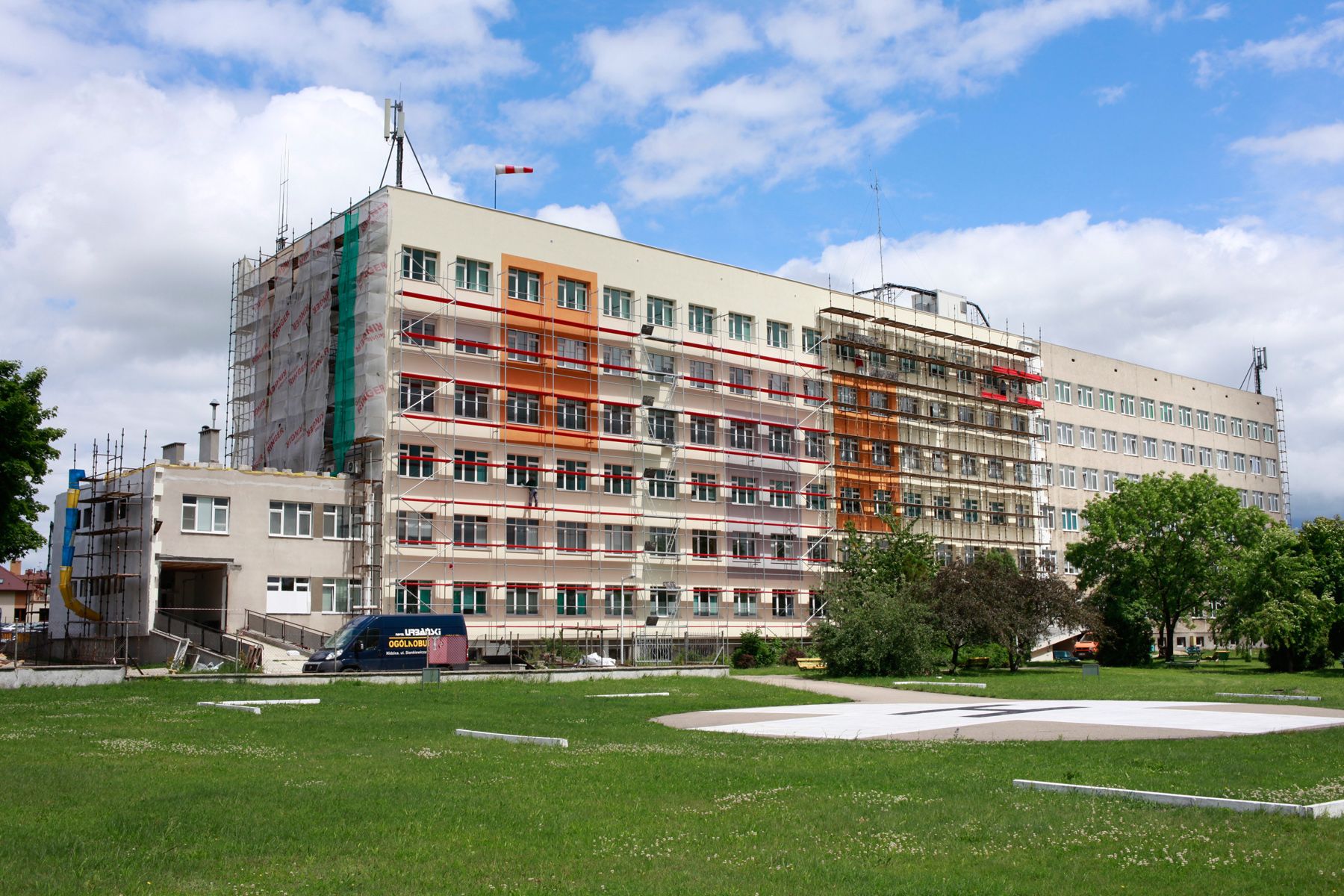 Инвестиционный проект«Термомодернизация 412 (23+389) общественных  зданий»Инвестиционный проект «Термомодернизация 412 (23+389) зданий бюджетной сферы» разрабатывается ЭСКО «Экологические Системы» в рамках Муниципального энергетического плана г. Запорожья по заданию коммунального предприятия «Запорожское городское инвестиционное агентство».Целью данного инвестиционного проекта является уменьшение в 3 раза потребления тепловой энергии бюджетными зданиями, и, соответственно, расходов из городского бюджета на энергообеспечение бюджетных зданий путем их термомодернизации. Финансирование проекта планируется за счет средств инвесторов и международных финансовых организаций.В составе инвестиционного проекта для термомодернизации выбраны все учреждения города (412 зданий), среди которых школьные и дошкольные учебные учреждения, больницы, административные здания и другие.Оценка исходного состоянияВ 2012 году был произведен энергетический аудит 23 пилотных бюджетных зданий для подготовки инвестиционного проекта. Капитальных ремонтов 412 бюджетных зданий города не было почти 35 последних лет. Удельные тепловые потери на отопление бюджетных зданий Запорожья в среднем составляют 180 - 220 кВт∙ч/м². Для соответствия современным нормам энергоэффективности нужна глубокая термомодернизация бюджетных зданий со снижением потребности в тепловой энергии в среднем в 3 раза.За период 2004 – 2013 рр. платежи бюджета Запорожья за энергопотребление бюджетных зданий выросли на 545% - с 3,2 млн евро до 17,6 млн евро. Дальнейший рост стоимости энергопотребления учреждений бюджетной сферы ведет к кризису важнейшей коммунальной инфраструктуры города.Краткое описание инвестиционного проектаПланируется за 12 последующих лет выполнить глубокую термомодернизацию всех 412 бюджетных зданий города, что позволит снизить платежи бюджета примерно в 3,5 раза. Дополнительный положительный результат будет наблюдаться в виде повышения комфортности в помещениях и архитектурной отделки зданий. Термомодернизация зданий позволит продлить срок их эксплуатации на 40-50 лет.Реализация данного инвестиционного проекта планируется в два этапа:1 этап. Термомодернизация 23 пилотных зданий (2014-2016 гг.) Для привлечения средств ЕБРР нужно выполнить технико-экономическое обоснование проекта термомодернизации 23 пилотных зданий бюджетной сферы в т.ч.: школы, детские сады, поликлиники, и здания социальной сферы;2 этап. Термомодернизация 389 бюджетных зданий (2017-2025 гг.) Для привлечения средств европейских банков нужно выполнить технико-экономические расчеты проекта массовой термомодернизации бюджетных зданий.В рамках данного инвестиционного проекта предполагается глубокая модернизация инженерных систем зданий – комплексная модернизация тепловых пунктов, систем теплопотребления, вентиляции и освещения, замена окон на энергоэффективные металлопластиковые, утепление наружных ограждающих конструкций зданий (стен, перекрытия крыши, перекрытия подвала).При выполнении указанного комплекса энергосберегающих мероприятий ожидается уменьшение удельных тепловых затрат на отопление зданий к средней величине 45-50 кВт∙ч/м² за отопительный период. В целом по городу прогнозируется уменьшение потребления тепловой энергии в зданиях бюджетных учреждений в среднем на 65%.Технико-экономические характеристики инвестиционного проекта Основные технико-экономические показатели проекта термомодернизации общественных зданий приведены ниже в таблице.Приведенные расчеты предназначены для банков, потенциальных инвесторов и менеджмента муниципалитета Запорожья, а также будут использованы для разработки муниципального энергетического плана Запорожья.Реализация инвестпроекта будет способствовать существенному снижению расходов бюджета Запорожья на энергообеспечение зданий бюджетной сферы на период до 2040 года.В рамках МЭП планируется также подготовка инвестиционного проекта "Перевод отопления и горячего водоснабжения зданий бюджетной сферы города Запорожье на биотопливо, тепловые насосы и солнечные коллекторы", что приведет к снижению расходов бюджета в 6-7 раз.Инвестиционный проект«Термомодернизация 2500 многоэтажных жилых зданий»Инвестиционный проект «Термомодернизация 2500 многоэтажных жилых домов» разрабатывается ЭСКО «Экологические Системы» в рамках Муниципального энергетического плана г. Запорожья по заданию коммунального предприятия «Запорожское городское инвестиционное агентство».Целью данного инвестиционного проекта является уменьшение в 3 раза потребления тепловой энергии жилыми домами, и, соответственно, расходов населения на содержание квартир путем их термомодернизации. Финансирование проекта планируется за счет средств жителей домов, отечественных и международных финансовых организаций. Этот проект является крупнейшим по масштабам и привлечению средств за всю историю города Запорожья. Проект направлен на снижение потребности в природном газе на 260 миллионов кубических метров. Проект соответствует Директиве ЕС 2010/31/EC по энергетической эффективности зданий.Оценка исходного состоянияВ 2012 году было произведено энергетический аудит 5 пилотных жилых домов для подготовки инвестиционного проекта. Капитальных ремонтов жилых домов города не было почти 40 последних лет. Удельные тепловые потери на отопление жилых домов Запорожья в среднем составляют
150-220 кВт∙ч/м² в год, что значительно выше стандарта пассивного дома, который массово внедряется в ЕС. Для соответствия современным нормам энергоэффективности нужна глубокая термомодернизация жилых зданий со снижением потребности в тепловой энергии в среднем в 3 раза.За период 2004-2013 гг. платежи населения Запорожья за энергопотребление жилых домов выросли на 275%. Дальнейший рост стоимости энергопотребления жилых домов ведет к кризису неплатежей среди населения Запорожья.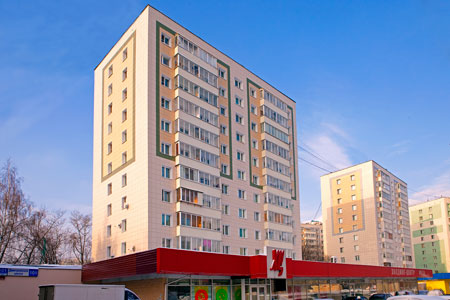 Краткое описание инвестиционного проектаПланируется за 16 лет (начиная с 2015 года) выполнить массовую глубокую термомодернизацию 2500 многоэтажных жилых домов города, что позволит снизить платежи населения примерно в 3 раза. Дополнительный положительный результат будет наблюдаться в виде повышения комфортности в помещениях и архитектурной отделки зданий и придомовых территорий. Термомодернизация жилых домов позволит продлить срок их эксплуатации на 40-50 лет.В рамках данного инвестиционного проекта предполагается комплексная модернизация систем отопления и вентиляции, установка зарадиаторних экранов, замена окон на энергоэффективные металлопластиковые, утепление наружных стен зданий, утепление крыш, подвальных перекрытий  и прочее.Внедрение инвестиционного проекта, из-за большого количества объектов модернизации и больших капитальных затрат, предполагается в несколько этапов, начиная с 2015 года:1 этап. Термомодернизация 20 пилотных жилых домов (2015-2017 гг.);2 этап. Термомодернизация 214 многоэтажных жилых домов (2017-2020 гг.);3 этап. Термомодернизация 1000 многоэтажных жилых домов (2020-2025 гг.);4 этап. Термомодернизация 1266 многоэтажных жилых домов (2025-2030 гг.).Необходимым условием привлечения банковских средств для финансирования проектов термомодернизации жилых зданий является создание объединений совладельцев многоквартирных домов (ОСМД).Технико-экономические характеристики инвестиционного проектаОсновные технико-экономические показатели инвестиционного проекта приведены ниже в таблице.Экономический эффект при реализации проекта прямо пропорционально зависит от тарифов на природный газ для населения. Прогнозируемый рост цен на природный газ и отказ государства от перекрестного субсидирования тарифов для населения позитивно повлияет на показатели эффективности проекта (ожидается снижения срока окупаемости проекта до 6 лет).Приведенные расчеты предназначены для населения, банков, потенциальных инвесторов и менеджмента муниципалитета Запорожье, они также будут использованы для разработки Муниципального энергетического плана Запорожья.Реализация инвестпроекта будет способствовать существенному уменьшению стоимости услуг на энергообеспечение жилых домов для населения Запорожья на период до 2050 года.В рамках МЭП также планируется подготовка инвестиционного проекта «Модернизация тепловых вводов 1336 зданий на базе ИТП» и 3 инвестиционных проекта, направленных на снижение себестоимости приготовления горячей воды, вместе с проектом термомодернизации зданий, приведет к снижению затрат на энергоресурсы для населения в 4 - 5 раза.Инвестиционный проект«Модернизация тепловых вводов 1336 многоэтажных жилых зданий на базе индивидуальных тепловых пунктов»Инвестиционный проект «Модернизация тепловых вводов 1336 многоэтажных жилых зданий на базе индивидуальных тепловых пунктов» разрабатывается (стадия ТЭО) ЭСКО «Экологические Системы» в рамках Муниципального энергетического плана г. Запорожье по заданию коммунального предприятия «Запорожское городское инвестиционное агентство».Цель инвестиционного проекта является сокращение (в среднем на 10 %) существующих потерь тепловой энергии и топлива на отопление в системе централизованного теплоснабжения г. Запорожья путем оснащения 1336-ти жилых зданий автоматическими индивидуальными тепловыми пунктами (ИТП).Этот проект является типичным с базой успешного внедрения в более чем 2000 европейских городов, что является лучшей рекомендацией для инвесторов и международных финансовых учреждений.Оценка исходного состоянияПри подключении системы отопления преобладающего большинства зданий г. Запорожья к сетям централизованного теплоснабжения на абонентском вводе применяется нерегулируемый гидроэлеватор. Этот недостаток систем централизованного теплоснабжения провоцирует массовые явления т.н. "перетопа" в многоэтажных зданиях, что приводит к ежегодным потерям природного газа в городе, более чем 15-25 миллионов кубических метров.Опыт многих стран и городов мира указывает на эффективность модернизации абонентских вводов системы отопления жилых домов путем установки автоматических погодных регуляторов теплового потока и тепловых счетчиков. Оснащение жилых зданий системами учета и погодного регулирования теплового потока является основной задачей проекта.Краткое описание инвестиционного проектаВ рамках инвестиционного проекта предлагается модернизация абонентских вводов системы отопления в 1336-ти жилых домах путем установки автоматизированных ИТП.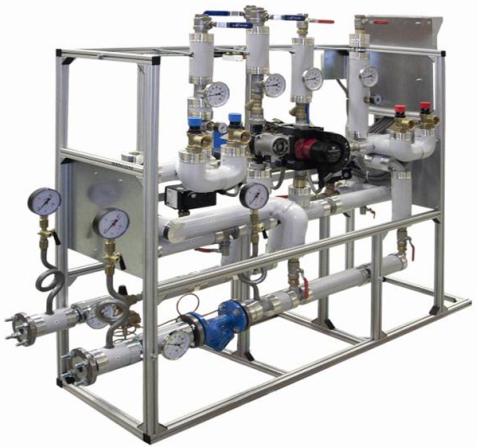 Мероприятия по установке автоматизированного ИТП включает в себя следующие работы:установка 1336 автоматизированных узлов регулирования/подмешивания с использованием насосов и регуляторов теплового потока с погодной коррекцией для местных систем отопления;установка 1336 коммерческих средств учета тепловой энергии на тепловых вводах потребителей (если таковые отсутствуют).Основное преимущество, которое приобретается от внедрения проекта, образуется за счет снижения нерациональных потерь тепловой энергии на нужды отопления потребителями, а соответственно и топливно-энергетических ресурсов, необходимых для производства этой энергии. Дополнительным экономическим эффектом является снижение потребления электроэнергии сетевыми насосами на котельных и ЦТП при транспортировке теплоносителя. Установка приборов автоматического регулирования позволит сократить расход тепловой энергии в переходные периоды (начало и конец отопительного сезона) в среднем на 15%, а в течение отопительного сезона в среднем на 5%. Эти данные получены на основе статистики при эксплуатации регуляторов на вводах 34 многоэтажных зданий в г. Запорожье.Предварительные технико-экономические характеристики проектаСводные данные предварительного расчета эффективности проекта приведены ниже в таблице.В состав многоэтажных зданий, тепловые вводы которых подлежат модернизации, включены 1336 многоэтажных жилых домов Жовтневого, Орджоникидзевского, Коммунарского и Ленинского районов города.Планируется, что финансовая и организационно-техническая схема проекта, испытанная на 250 пилотных зданиях (которые будут финансироваться за счет гранта ЕБРР), позволят распространить опыт на 1086 многоэтажных жилых зданий города с объемом кредитных ресурсов около 9.5 млн евро.Проектное направление«Замещение природного газа местным топливом и энергией в системе горячего водоснабжения Запорожья»Инвестиционный проект   «Перевод горячего водоснабжения Коммунарского района на сбросное тепло от ЦОС-1»Инвестиционный проект «Перевод горячего водоснабжения Шевченковского района на гранулированное биотопливо»Инвестиционный проект «Замещение природного газа в системах горячего водоснабжения многоэтажных жилых зданий за счет использования потенциала сбросного тепла вентиляционных систем и солнечной энергии»Инвестиционный проект«Перевод горячего водоснабжения Коммунарского района г. Запорожья на сбросное тепло от ЦОС -1»Инвестиционный проект «Перевод горячего водоснабжения Коммунарского района г. Запорожья на сбросное тепло от ЦОС-1» разрабатывается (стадия ТЭО) ЭСКО «Экологические Системы» в рамках Муниципального энергетического плана г. Запорожья по заданию коммунального предприятия «Запорожское городское инвестиционное агентство».Целью инвестиционного проекта является значительное (в 2 раза) снижение себестоимости горячего водоснабжения (ГВС) для жителей Коммунарского района Запорожья путем модернизации системы и привлечения средств инвесторов и международных финансовых организаций.Оценка исходного состоянияС 2005 г. население города начало массово отказываться от услуг централизованного приготовления горячей воды и устанавливать квартирные электронагреватели или газовые котлы. Концерн «Городские тепловые сети» до 2013 года потерял более 50% потребителей в секторе ГВС. Это явление объясняется более низким тарифам (на газ и электроэнергию) для населения, чем для системы централизованного теплоснабжения, за счет перекрестного субсидирования населения госбюджетом. Дальнейший рост стоимости горячей воды с ростом цен на природный газ создает кризисные явления для города в целом при отказе государства от перекрестного субсидирования в период 2017-2019 гг. Для снижения кризисных явлений в городе составом проектов МЭП планируется снизить потребность в природном газе в системах отопления в 3 раза (термомодернизация зданий) и снизить в 2 раза себестоимость производства горячей воды (замещения природного газа местным топливом и энергией).Опыт многих стран и городов мира показывает эффективность модернизации систем ГВС с привлечением возобновляемой энергетики, в том числе потенциала сбросного тепла сточных вод. Общий годовой объем коммунально-бытовых стоков на центральных очистных сооружениях левобережной части Запорожья (ЦОС-1) составляет более 50 млн м³. Температура очищенных стоков составляет +16 ... +24 °С в зависимости от времени года. Станция ЦОС-1 расположена на левом берегу Старого Днепра в пределах Коммунарского района г. Запорожья.Экономически эффективное замещение природного газа в системе горячего водоснабжения Коммунарского района Запорожья за счет утилизации сбросного тепла сточных вод на ЦОС -1 является основной задачей проекта.Краткое описание инвестиционного проектаВ рамках инвестиционного проекта предполагается строительство теплонасосной станции на центральных очистных сооружениях левобережной части Запорожья (ТНС на ЦОС-1), которая будет обеспечивать производство горячей воды за счет использования потенциала сбросного тепла сточных вод.ТНС на ЦОС-1 с высокотемпературным циклом на базе современных высокоэффективных тепловых насосов типа «вода-вода» использует низкопотенциальное тепло очищенных сточных вод для нагрева исходной воды до температуры +80...+85 °С. С целью снижения стоимости потребляемой ТНС электроэнергии, предусматривается применение когенерационной газопоршневой установки (КГУ), высокопотенциальное тепло которой также используется для приготовления горячей воды.Основное преимущество, приобретаемое от внедрения проекта, образуется за счет низкой стоимости приготовления горячей воды с использованием тепловых насосов, имеющих высокий коэффициент преобразования. Кроме того, дополнительным эффектом является снижение экологической нагрузки на окружающую среду за счет сокращения выбросов парниковых газов в атмосферу и теплового загрязнения акватории реки Днепр.Предварительные технико-экономические характеристики проектаСводные данные предварительного расчета эффективности проекта приведены ниже в таблице.Инвестиционный проект«Перевод горячего водоснабжения Шевченковского района Запорожья на гранулированное топливо»Инвестиционный проект «Перевод горячего водоснабжения Шевченковского района г. Запорожья на гранулированное топливо» разрабатывается (стадия ТЭО) ЭСКО «Экологические Системы» в рамках Муниципального энергетического плана г. Запорожья по заданию коммунального предприятия «Запорожское городское инвестиционное агентство».Целью инвестиционного проекта является значительное (в 2 раза) снижение себестоимости горячего водоснабжения для жителей Шевченковского района Запорожья путем модернизации котельной по ул. Цитрусовой, 9 (замещения природного газа биотопливом местного происхождения) за счет привлечения средств инвесторов или международных финансовых организаций.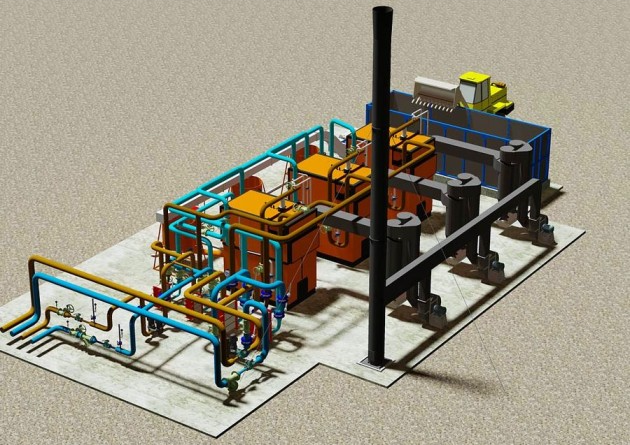 Оценка исходного состоянияС 2005 г. население города начало массово отказываться от услуг централизованного приготовления горячей воды и устанавливать электронагреватели или газовые котлы. Концерн «Городские тепловые сети» до 2013 года потерял более 50% потребителей в секторе горячего водоснабжения (ГВС). Это явление объясняется более низким тарифам (на газ и электроэнергию) для населения, чем для системы централизованного теплоснабжения, за счет перекрестного субсидирования. Дальнейший рост стоимости горячей воды с ростом цен на природный газ создает кризисные явления для города в целом при отказе государства от перекрестного субсидирования в период 2017-2019 гг. Для снижения кризисных явлений в городе составом проектов МЭП планируется снизить потребность в природном газе в системах отопления в 3 раза (термомодернизация зданий) и снизить в 2 раза себестоимость производства горячей воды (замещения природного газа местным топливом и энергией).Опыт многих стран и городов мира показывает на эффективность модернизации систем ГВС с привлечением возобновляемой энергетики, в том числе за счет использования древесных и сельскохозяйственных отходов. Использование гранулированного биотоплива позволит производить ежегодно 56 000 - 72 000 Гкал тепловой энергии. Это эквивалентно замещению природного газа в объеме 8,0–10,0 млн м³ ежегодно.Экономически эффективно замещение природного газа в системах горячего водоснабжения Шевченковского района Запорожья твердым гранулированным биотопливом, которое производится из древесных и сельскохозяйственных отходов является основной задачей проекта.Краткое описание инвестиционного проектаВ рамках инвестиционного проекта предусматривается замена существующих газовых котлов, обеспечивающих производство горячей воды на котельной по ул. Цитрусовая, 9, на современные твердотопливные котлы на гранулированном биотопливе с системой автоматической подачи топлива. Также проектом предусматривается строительство автоматизированного склада пеллет для обеспечения пятнадцатидневного запаса топлива.Реализация инвестиционного проекта предполагает выполнение следующих работ:установки двух твердотопливных котлов и станции очистки дымовых газов;подключения котлов к сетям подачи воды на теплообменники;подключения котлов к системе отвода дымовых газов;установки устройств подачи и дозирования топлива, системы золоудаления, устройств очистки дымовых газов;установки автоматического топливного состава типа «Живое дно» и силоса для хранения запаса топлива.Основное преимущество, которое приобретается от внедрения проекта, образуется за счет низкой стоимости приготовления горячей воды за счет сжигания дешевого биотоплива в современных котлах с высоким коэффициентом полезного действия. Кроме того, дополнительным эффектом является значительное снижение экологической нагрузки на окружающую среду за счет сокращения выбросов парниковых газов в атмосферу.Предварительные технико-экономические характеристики проектаСводные данные предварительного расчета эффективности проекта приведены ниже в таблице.В состав котельных подлежащих дальнейшей модернизации, могут быть включены крупные районные котельные Хортицкого и Ленинского районов г. Запорожья.Планируется, что финансовая и организационно-техническая схемы проекта, испытаны на котельной по ул. Цитрусовая, 9, позволят распространить опыт еще на 3-4 котельные с объемом привлечения кредитных ресурсов около 50-60 миллионов гривен.Инвестиционный проект«Замещение природного газа в системах горячего водоснабжения многоэтажных жилых зданий за счет использования потенциала сбросного тепла вентиляционных систем и солнечной энергии»Инвестиционный проект «Замещение природного газа в системах горячего водоснабжения многоэтажных жилых зданий за счет использования потенциала сбросного тепла вентиляционных систем и солнечной энергии» разрабатывается (стадия ТЭО) ЭСКО «Экологические Системы» в рамках Муниципального энергетического плана г. Запорожья по заданию коммунального предприятия «Запорожское городское инвестиционное агентство».Целью инвестиционного проекта является значительное
(в 3 раза) снижение себестоимости горячего водоснабжения (ГВС) для жителей города путем модернизации системы и привлечения средств инвесторов и международных финансовых организаций.Оценка исходного состоянияС 2005 г. население города начало массово отказываться от услуг централизованного приготовления горячей воды и устанавливать электронагреватели или газовые котлы. Концерн «Городские тепловые сети» до 2013 года потерял более 50% потребителей в секторе ГВС. Дальнейший рост стоимости горячей воды с ростом цен на природный газ создает кризисные явления для города в целом.Опыт многих стран и городов мира показывает на эффективность модернизации систем ГВС с привлечением возобновляемой энергетики, в том числе солнечной энергии и сбросного тепла вентиляционного воздуха. Экономически эффективное замещение природного газа в системах горячего водоснабжения многоэтажных жилых зданий г. Запорожья сбросным теплом вентиляции и солнечной энергией является основной задачей проекта.Краткое описание инвестиционного проектаВ рамках инвестиционного проекта предлагается модернизация системы ГВС в жилых домах путем установки гелиоколлекторов (солнечных коллекторов) и крышных теплонасосных пунктов, обеспечивающих приготовление горячей воды с использованием преимуществ климатической зоны города.Использование гелиоколлекторов и тепловых насосов типа «воздух-вода» характеризуется минимальными эксплуатационными расходами, требует в 4 раза меньше электроэнергии, чем поквартирные электрические водонагревательные приборы (бойлеры).Общая потребность в тепловой энергии обеспечивается гелиоколлекторами и тепловыми насосами, которые работают в бивалентно-параллельном режиме. В предлагаемой схеме за счет солнечной энергии покрывается от 30 до 50 % потребности в тепловой энергии на ГВС. Существующую систему централизованного горячего водоснабжения предлагается сохранить как резервный источник пиковой мощности.Основное преимущество, которое приобретаться от внедрения проекта, образуется за счет низкой стоимости приготовления горячей воды на автономных источниках с использованием солнечной энергии и тепловых насосов. Кроме того, дополнительной привлекательностью является низкий уровень расхода электроэнергии и отсутствие потерь тепловой энергии при транспортировке теплоносителя.В состав пилотных объектов, подлежащих модернизации, включены 214 многоэтажных жилых домов Ленинского и Хортицкого районов г. Запорожья.Планируется, что финансовая и организационно-техническая схема проекта, испытанная на 214 пилотных зданиях, позволит распространить опыт на 1200 многоэтажных жилых зданий города в 5 районах г. Запорожья (Хортицкий, Ленинский, Заводской, Орджоникидзевский и Жовтневый) с объемом кредитных ресурсов около 80 млн евро.Предварительные технико-экономические характеристики проектаСводные данные предварительного расчета эффективности проекта приведены ниже в таблице.Проектное направление«Возобновляемая энергетика в жилищно-коммунальном хозяйстве Запорожья»Инвестиционный проект   «Модернизация системы уличного освещения Запорожья на базе светодиодных светильников и солнечных станций на крышах зданий»Инвестиционный проект   «Перевод отопления зданий бюджетной сферы на гранулированное топливо, тепловые насосы и гелиоколлекторы»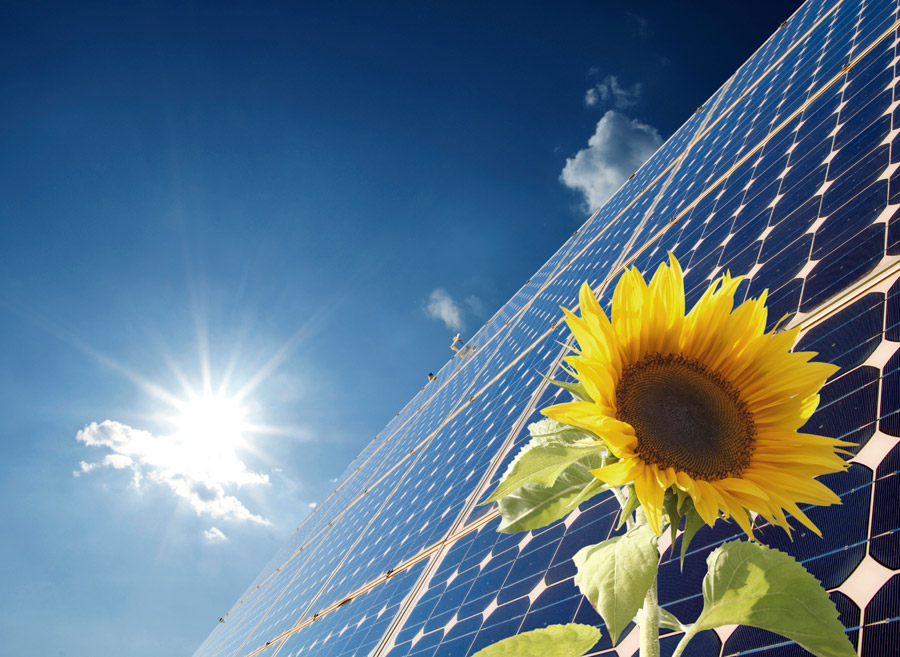 Инвестиционный проект«Модернизация уличного освещения Запорожье на основе светодиодных светильников и солнечных станций на крышах зданий»Инвестиционный проект «Модернизация уличного освещения Запорожья на основе светодиодных светильников и солнечных станций на крышах зданий» разрабатывается (стадия ТЭО) ЭСКО «Экологические Системы» в рамках Муниципального энергетического плана г. Запорожья по заданию коммунального предприятия «Запорожское городское инвестиционное агентство».Целью инвестиционного проекта является сокращение (в среднем в 3-5 раз) расходов из Городского бюджета Запорожья на электрическую энергию, потребляемую на нужды наружного освещения улиц города. Дополнительно планируется значительное снижение эксплуатационных расходов за счет увеличения срока службы светильников в 9 раз.Оценка исходного состоянияСистема уличного освещения является неотъемлемой частью городского хозяйства. По состоянию на 01.01.2013 в Запорожье насчитывается более 40 тыс. работающих и почти 2 тыс. неработающих уличных светильников. Подавляющее большинство светильников города оборудованы лампами старых типов, которые имеют высокий уровень потребления электроэнергии и незначительный срок службы. Средний годовой объем потребления электроэнергии системой уличного освещения Запорожье составляет более 13 млн кВт∙ч. На протяжении последних 5 лет расходы из бюджета города на уличное освещение выросли в 3 раза (что связано с ростом тарифа на электроэнергию) и в 2012 году составили 5,3 млн гривен, с НДС.Дальнейший рост цен на электроэнергию при существующем техническом оснащении системы уличного освещения Запорожья создает объективную угрозу её недофинансирования.Опыт большого количества европейских городов показывает, что внедрение энергоэффективных систем уличного освещения, в основу которого положено использование светодиодных светильников, позволяет сократить потребление электроэнергии в среднем на 50-80%. Внедрение таких проектов имеет высокую инвестиционную привлекательность и активно поддерживается международными финансовыми  организациями.Краткое описание инвестиционного проектаВ рамках инвестиционного проекта предлагается модернизация системы уличного освещения Запорожья путем замены 42 000 существующих светильников на энергоэффективные светодиодные с модернизацией системы диспетчерского управления.Дополнительно проектом предусматривается установка солнечных станций на крышах зданий с целью обеспечения питания электроэнергией уличных светильников с использованием преимуществ «зеленого тарифа».Основное преимущество, приобретаемое от внедрения проекта, образуется за счет сокращения потребления электроэнергии на нужды освещения города.Реализация проекта модернизации уличного освещения приведет к ежегодной экономии около 4 млн гривен бюджетных средств за счет снижения потребления электроэнергии, а также за счёт продажи по «зеленому» тарифу электроэнергии, произведенной солнечными станциями на крышах зданий.Кроме того, дополнительным эффектом является снижение экологической нагрузки на окружающую среду за счет сокращения выбросов парниковых газов в атмосферу и повышения качества и надежности уличного освещения города.Предварительные технико-экономические характеристики проектаС целью выбора оптимального варианта внедрения проекта в таблице приведены предварительные расчеты 2-х вариантов:модернизация уличного освещения на основе светодиодных светильников;модернизация уличного освещения на основе светодиодных светильников и солнечных станций на крышах зданий.Учитывая существенно  большую ежегодную экономию (в 8 раз) расходов бюджета на нужды уличного освещения и меньший срок окупаемости капитальных вложений (в 4 раза), вариант 2 считается более приемлемым для реализации и привлечения средств инвесторов и международных финансовых организаций.Инвестиционный проект«Перевод отопления зданий бюджетной сферы на гранулированное топливо, тепловые насосы и гелиоколлекторы»Инвестиционный проект «Перевод отопления зданий бюджетной сферы на гранулированное топливо, тепловые насосы и гелиоколлекторы» разрабатывается (стадия ТЭО) ЭСКО «Экологические Системы» в рамках Муниципального энергетического плана г. Запорожья по заданию коммунального предприятия «Запорожское городское инвестиционное агентство».Целью инвестиционного проекта является значительное (в среднем в 3 раза) снижение платежей из городского бюджета на теплоснабжение зданий бюджетной сферы Запорожья (школы, детские сады, поликлиники и др.) путем перевода зданий на современные автономные котельные на возобновляемых видах топлива и энергии за счет привлечения средств инвесторов и международных финансовых организаций.Оценка исходного состоянияВ качестве основного топлива, применяемого для производства тепловой энергии на котельных г. Запорожья для учреждений бюджетной сферы, используется природный газ.Ежегодно расходы из городского бюджета на оплату за теплоснабжение зданий бюджетной сферы постоянно растут и достигли почти 20 миллионов евро в год. Дальнейший рост стоимости отопления с ростом цен на природный газ провоцирует бюджетный кризис города в целом.Опыт многих стран и городов мира показывает экономическую эффективность модернизации систем теплоснабжения с привлечением возобновляемой энергетики, в том числе за счет использования твердого гранулированного биотоплива, солнечной энергии и низкопотенциальной энергии наружного воздуха. Экономически эффективное замещение природного газа местными возобновляемыми видами топлива и энергии в системах отопления учреждений бюджетной сферы г. Запорожья является основной задачей проекта.Краткое описание инвестиционного проектаВ рамках инвестиционного проекта предполагается выполнить следующее:обеспечить теплоснабжение термомодернизованных зданий бюджетной сферы Заводского, правобережной части Ленинского, Хортицкого, Коммунарского и Шевченковского районов г. Запорожья основном за счет установки автономных блочно-модульных котельных с современными биотопливными (пеллетными) котлами и гелиоколлекторами (солнечными коллекторами);обеспечить теплоснабжение термомодернизованных зданий бюджетной сферы Орджоникидзевского, левобережной части Ленинского, и Жовтневогоо районов г. Запорожья в основном за счет установки теплонасосных пунктов и гелиоколлекторов.Указанное оборудование работает в автоматическом режиме и обеспечивает производство тепловой энергии в зависимости от температуры наружного воздуха.Основное преимущество, приобретаемое от внедрения проекта, образуется за счет низкой стоимости производства тепловой энергии на автономных источниках с использованием дешевых видов топлива и энергии. Кроме того, дополнительной привлекательностью проекта является отсутствие потерь тепловой энергии при транспортировке теплоносителя.В состав пилотных объектов, подлежащих модернизации на первом этапе проекта, включены 23 учреждения бюджетной сферы, по которым в 2012 году был проведен энергетический аудит в рамках Муниципального энергетического плана г. Запорожья.Предварительные технико-экономические характеристики проектаСводные данные предварительного расчета эффективности проекта приведены ниже в таблице.Планируется, что финансовая и организационно-техническая схемы проекта, испытаны на 23 пилотных зданиях, позволят распространить опыт на 389 учреждений бюджетной сферы города с объемом кредитных ресурсов около 250 миллионов гривен.Проектное направление«Снижение потребления электроэнергии в коммунальных предприятиях Запорожья»Инвестиционный проект   «Снижение потребления электроэнергии в Концерне «Городские тепловые сети» и в коммунальном предприятии «Водоканал»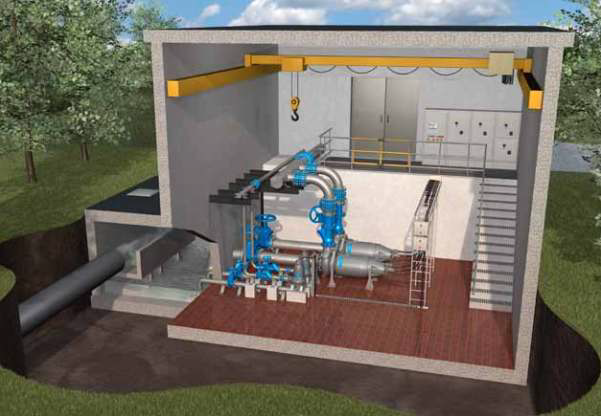 Инвестиционный проект«Снижение потребления электроэнергии в концерне «Городские тепловые сети» и в коммунальном предприятии «Водоканал»Инвестиционный проект «Снижение потребления электроэнергии в концерне «Городские тепловые сети» и в коммунальном предприятии (КП) «Водоканал» разрабатывается (стадия ТЭО) ЭСКО «Экологические Системы» (стадия ТЭО)в рамках Муниципального энергетического плана г. Запорожья по заданию коммунального предприятия «Запорожское городское инвестиционное агентство».Целью инвестиционного проекта является сокращение затрат коммунальных предприятий Запорожья, а именно концерна «Городские тепловые сети» (далее – Концерн «ГТС») и коммунального предприятия «Водоканал» (далее - КП «Водоканал») за электрическую энергию, потребляемую на нужды насосов, тягодутьевых устройств и т.п.Оценка исходного состоянияВодоснабжение и водоотведение в Запорожье осуществляет КП «Водоканал». Установленная производительность коммунального водопровода Запорожья составляет 510 тыс. м³/сутки. В составе насосных станций эксплуатируется более 250 насосных агрегатов различной мощности. За предыдущие годы были установлены преобразователи частоты и устройства плавного пуска на 96-ти электродвигателях различной мощности. Средний годовой объем потребления электроэнергии приводами насосов  в настоящее время составляет более 80 млн кВт∙ч. За последние 10 лет расходы КП «Водоканал» за электрическую энергию выросли в 3 раза (при сокращении потребления электроэнергии в 2 раза) и в 2012 году составили 91 млн гривен, с НДС.Централизованное теплоснабжение потребителей г. Запорожье осуществляется концерном «ГТС», на балансе которого находится 55 котельных, 16 насосных станций и 52 центральных тепловых пункта (ЦТП). Основными потребителями электрической энергии в структуре предприятия является насосные агрегаты, дымососные агрегаты  и тягодутьевые устройства. Среднегодовой объем потребления электроэнергии электродвигателями составляет 70 млн кВт∙ч. За последние 5 лет расходы концерна «ГТС» за потребленную электрическую энергию выросли в 2 раза и в 2012 году составили 76 млн гривен, с НДС.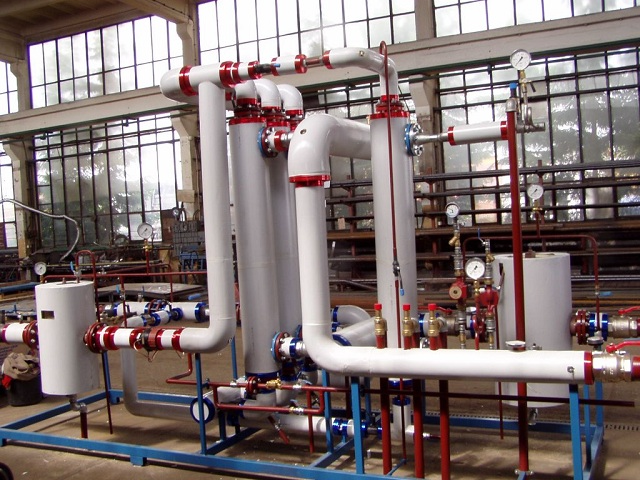 Тенденция роста цен на электроэнергию приводит к росту тарифов КП «Водоканал» и Концерна «ГТС».Опыт коммунальных предприятий Украины показывает, что внедрение преобразователей частоты и устройств плавного пуска, позволяет сократить потребление электроэнергии на значение от 15% до 45%. Внедрение таких проектов имеют высокую инвестиционную привлекательность и поддерживаются международными финансовыми учреждениями.Краткое описание инвестиционного проектаВ рамках инвестиционного проекта предлагается модернизация насосного хозяйства КП «Водоканал» и концерна «ГТС» путем массового оснащения электрических приводов преобразователями частоты и устройствами плавного пуска.Основное преимущество, приобретаемое от внедрения проекта, образуется за счет сокращения потребления электроэнергии коммунальными предприятиями г. Запорожья.Кроме того, дополнительным эффектом является увеличение срока службы насосных агрегатов и тягодутьевых устройств, а также обеспечения оперативного управления и контроля за ходом технологических процессов.Предварительные технико-экономические характеристики проектаСводные данные предварительного расчета эффективности проекта приведены ниже в таблице.Учитывая, что простой срок окупаемости капитальных вложений лежит в пределах от 5 до 7 лет, инвестиционный проект является приемлемым для реализации и привлечения средств инвесторов и международных финансовых организаций..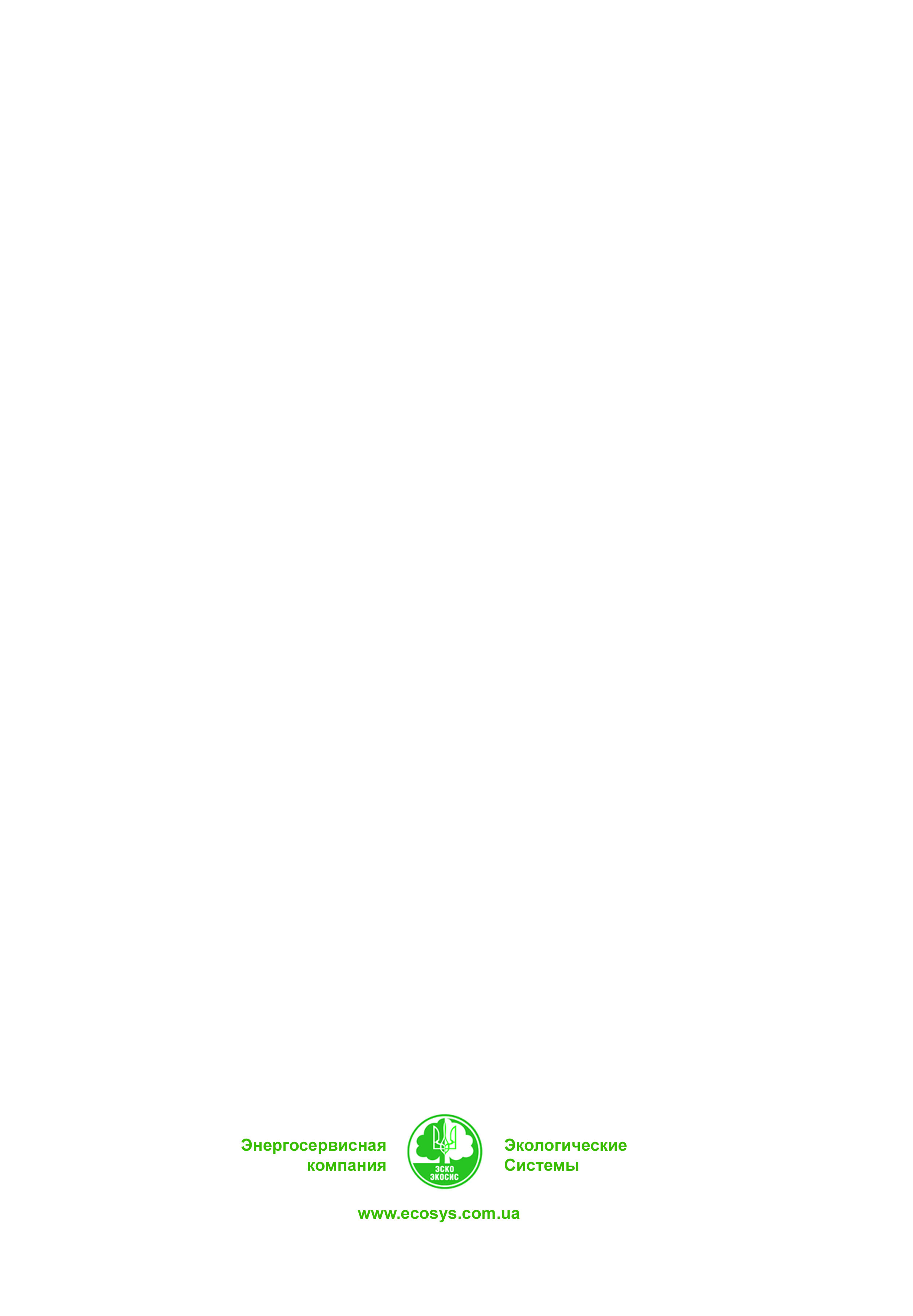 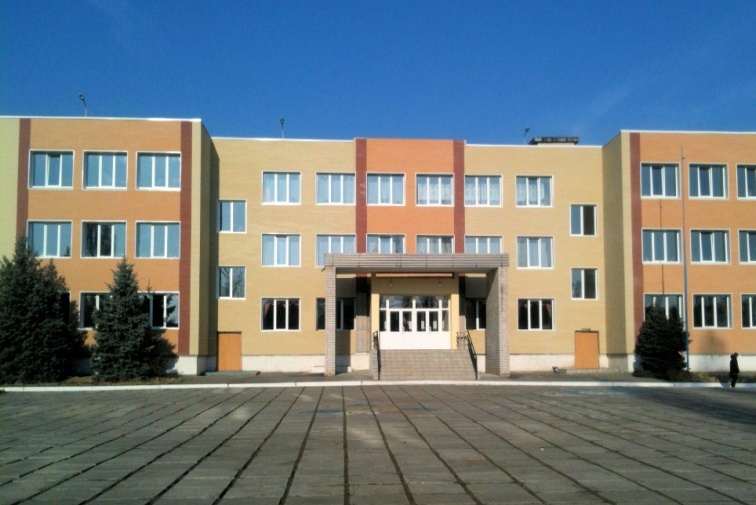 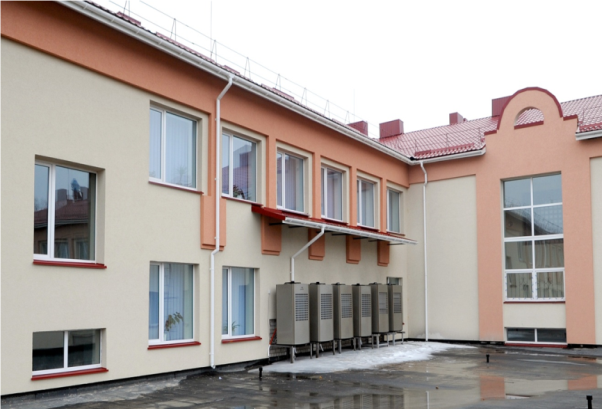 №НаименованиеЕдиницы измеренияЗначение(23 пилотных здания)Значение(Массовая термомодернизация)1Экономические характеристики проекта1.1Срок жизни проекталет25251.2Срок реализации проектагод2014-20172017-20251.3Капитальные затратытыс. грн70 6151 194 3092Технические характеристики проекта2.1Количество объектов модернизациишт.233893Эксплуатационные характеристики проекта3.1Потребление тепловой энергии на отопление в годтыс. кВт∙ч16 222274 3673.2Экономия тепловой энергии на отопление после внедрения термомодернизациитыс. кВт∙ч9 798165 7153.3Экономия газа на производство тепловой энергии на отоплениетыс. м3/год72312 2283.4Тариф на природный газ для общественных зданий (2012 р., без НДС)грн/тыс. м3 3 9133 9133.5Стоимость замещенного газатыс. грн/год2 82947 8484Показатели энергоэффективности проекта4.1Экономический эффект при реализации проекта (согласно тарифов 2012 года)тыс. грн/год6 18104 5674.2Срок окупаемости проекта (согласно тарифам 2012 года)лет11,411,4№НаименованиеЕдиницы измеренияЗначение(этап 1)Значение(этап 2)Значение(этап 3)Значение(этап 1)Всего1Экономические характеристики проекта1.1Срок жизни проекталет25252525251.2Срок реализации проектагода2015-20172017-20202020-20252025-20302015-20301.3Капитальные затратытыс. грн107 6321 151 6625 381 6006 813 10613 454 0002Технические характеристики проекта2.1Количество объектов модернизациишт.202141 0001 2662 5003Эксплуатационные характеристики проекта3.1Потребление тепловой энергии на отопление в год тыс. кВт∙ч22 770243 6391 138 5001 441 3412 846 2503.2Экономия тепловой энергии на отопление после термомодернизациитыс. кВт∙ч16 800179 760840 0001 063 4402 100 0003.3Экономия газа на производство тепловой энергии на отоплениетыс. м3/год1 00010 70450 02063 325125 0503.4Тариф на природный газ для населения (2012 г., без НДС)грн/тыс. м37127127127127123.5Стоимость замещенного газатыс. грн/год7287 79036 40046 08291 0004Показатели эффективности4.1Экономический эффект при реализации проекта 
(по тарифам 2012 года)тыс. грн/год2 59427 751129 677164 171324 1934.2Срок окупаемости 
(по тарифам 2012 года)лет41,541,541,541,541,5№НаименованиеЕдиницы измеренияЗначение1Экономические характеристики проекта1.1Срок жизни проекталет151.2Срок реализации проектагод2014 - 20161.3Капитальные затратытыс. грн103 5552Технические характеристики проекта2.1Количество объектов модернизациишт.1 3362.2Необходимое количество регуляторов теплового потокашт.1 3362.3Необходимое количество счетчиков тепловой энергиишт.13363Эксплуатационные характеристики3.1Годовое расчетное потребление тепловой энергии на отопление Гкал594 0463.2Экономия тепловой энергии на отопление 
(среднее значение)%103.3Экономия тепловой энергии на отоплениеГкал59 4053.4Объемы экономии природного газатыс. м³/год9 6714Показатели эффективности проекта4.1Экономический эффект при реализации проектатыс. грн16 7024.2Срок окупаемости проекталет6,2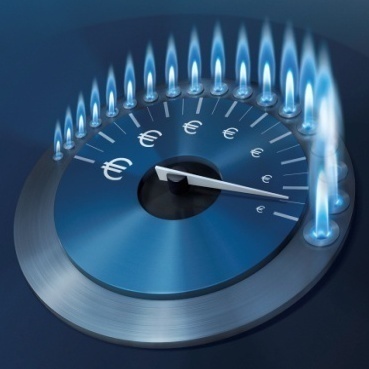 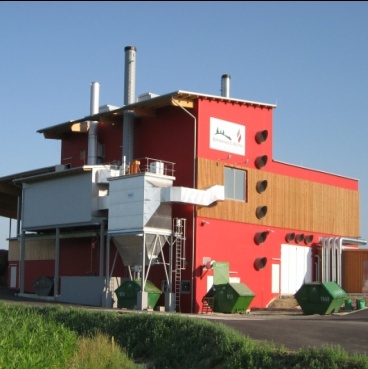 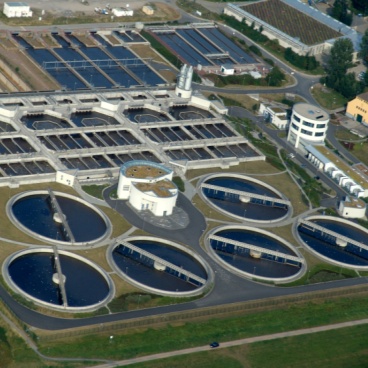 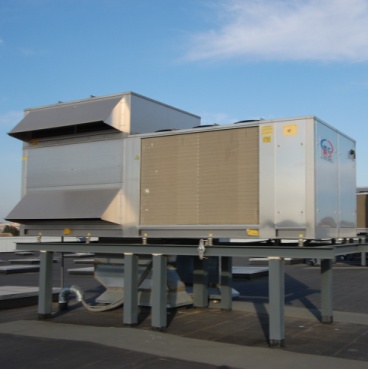 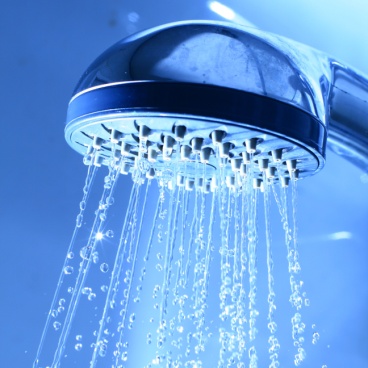 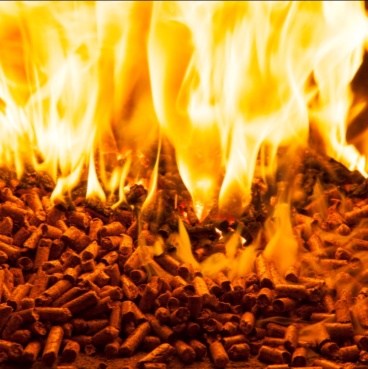 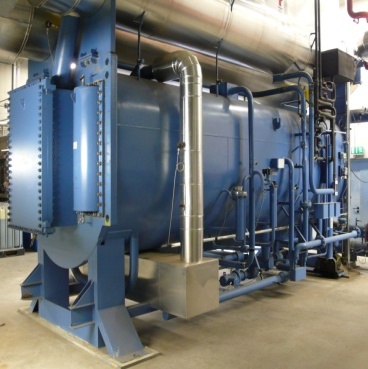 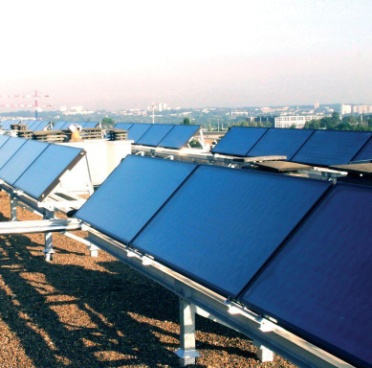 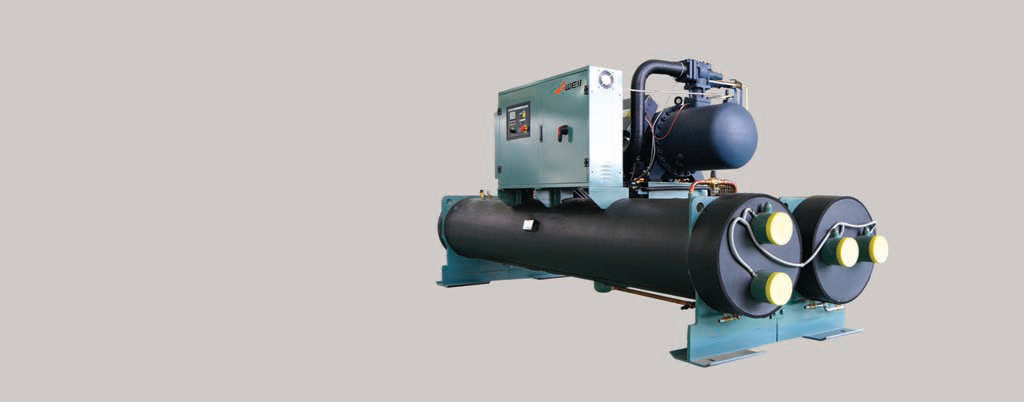 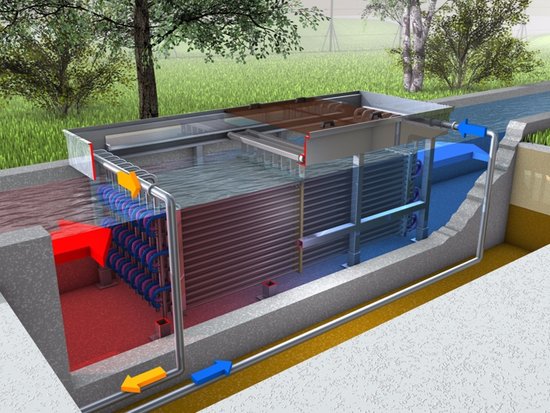 №НаименованиеЕдиницы измеренияЗначение1Экономические характеристики проекта1.1Срок жизни проекталет151.2Срок реализации проектагод2016 - 20181.3Капитальные затратытыс. грн175 3652Технические характеристики проекта2.1Установленная тепловая мощность теплонасосной станциикВт14 9802.2Производство тепловой энергии в годГкал115 8482.3Потребление электроэнергиитыс. кВт∙ч 4 4152.4Объем потребления природного газатыс. м3/год3 7232.5Объем замещения природного газатыс. м3/год14 7223Показатели эффективности проекта3.1Экономический эффект при реализации проектатыс. грн24 0223.2Срок окупаемости проекталет7,3№НаименованиеЕдиницы измеренияЗначение1Экономические характеристики проекта1.1Срок жизни проекталет151.2Срок реализации проектагод2016 - 20171.3Капитальные затратытыс. грн15 8142Технические характеристики проекта2.1Установленная тепловая мощность биотопливных котловкВт11 6002.2Производство тепловой энергии в годтыс. кВт∙ч 53 8782.3Объемы потребления биотопливат./год15 3062.4Объем замещения природного газатыс. м3/год8 5783Показатели эффективности проекта3.1Экономический эффект при реализации проектатыс. грн2 9843.2Срок окупаемости проекталет5,3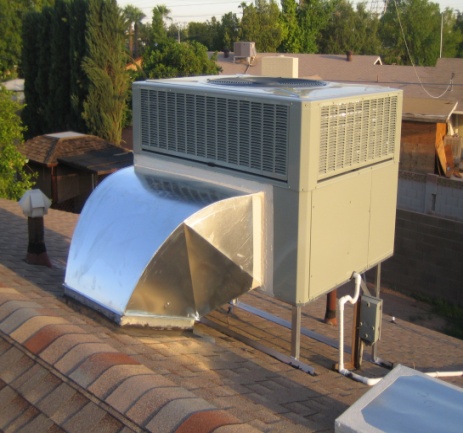 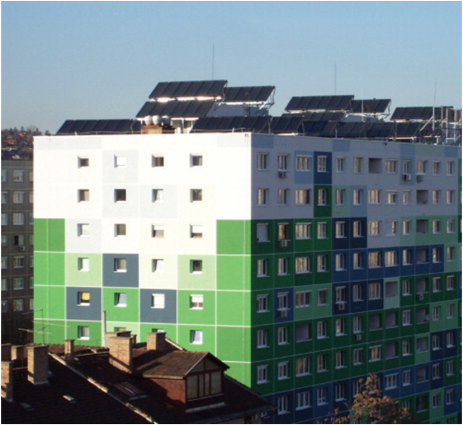 №НаименованиеЕдиницы измеренияЗначение1Экономические характеристики проекта1.1Срок жизни проекталет251.2Срок реализации проектагод2016 - 20181.3Капитальные затратытыс. грн196 7802Технические характеристики проекта2.1Количество объектов модернизациишт.2142.2Установленная тепловая мощность тепловых насосовкВт19 5332.3Количество гелиоколлекторовшт.29 3102.4Установленная площадь гелиоколлекторовм²60 1153Эксплуатационные характеристики3.1Годовое расчетное потребление горячей водым³/год2 298 4113.2Необходимое количество тепловой энергии на нужды ГВСГкал/ч105 2863.3Процент покрытия потребности в тепловой энергии на ГВС от гелиоколлекторов (среднегодовой)%49%3.4Производство тепловой энергии от гелиоколлекторовГкал/ч51 5903.5Производство тепловой энергии от тепловых насосовГкал/ч53 6963.6Удельные расходы газа на котельных м³/Гкал1413.7Объем замещения газа тис. м3/год17 2453.8Установленная электрическая мощность ТНкВт4 8833.9Потребление электроэнергии ТНтыс. кВт∙ч/год15 4894Показатели эффективности проекта4.1Экономический эффект при реализации проекта 
(согласно прогнозу тарифов на 2016 г.)тыс. грн32 4214.2Срок окупаемости проекталет6,1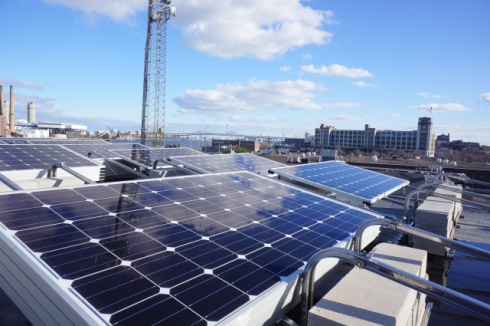 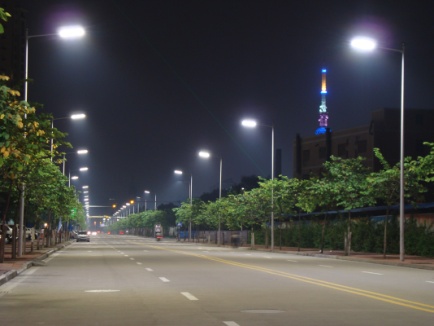 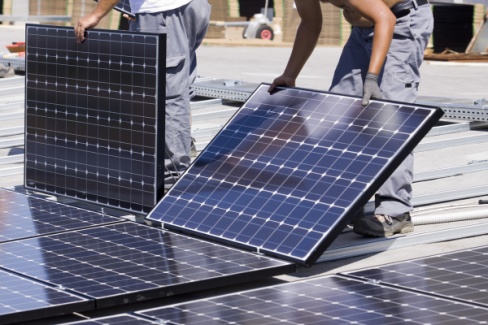 №НаименованиеЕдиницы измеренияВариант 1
Замена 
светильниковВариант 2
Светильники 
+ солнечные станции1Экономические характеристики проекта1.1Срок жизни проекталет15151.2Срок реализации проектагод2016 - 20202016 - 20201.3Капитальные затратытыс. грн105 218147 2682Технические характеристики проекта2.1Количество светильниковшт.42 08742 0872.2Средняя мощность существующих светильниковВт1501502.3Средняя мощность светодиодных светильниковВт50502.4Срок службы существующих ламптыс. час
(лет)11
(5,0)11
(5,0)2.5Срок службы светодиодных светильниковтыс. час
(лет)100
(45)100
(45)2.6Расчётная мощность солнечных станцийкВт–2 1003Эксплуатационные характеристики3.1Среднегодовое потребление электроэнергии существующими светильникамитыс. кВт∙ч13 59513 5953.2Среднегодовое потребление электроэнергии светодиодными светильникамитыс. кВт∙ч4 5324 5323.3Годовое производство электроэнергии солнечными станциями тыс. кВт∙ч–4 5323.4Годовой объем экономии электрической энергии тыс. кВт∙ч9 063 9 0633.4Годовой объем сокращения затрат на замену ламп (за срок жизни проекта)тыс. грн1 0041 0044Показатели эффективности проекта4.1Экономический эффект при реализации проектатыс. грн/год3 94723 4574.2Срок окупаемости проекталет26,76,3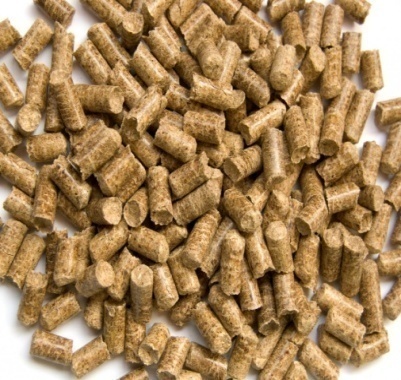 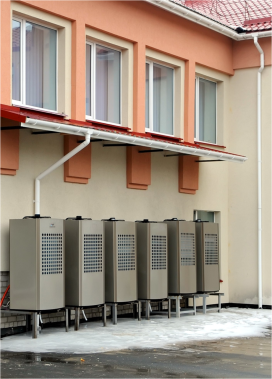 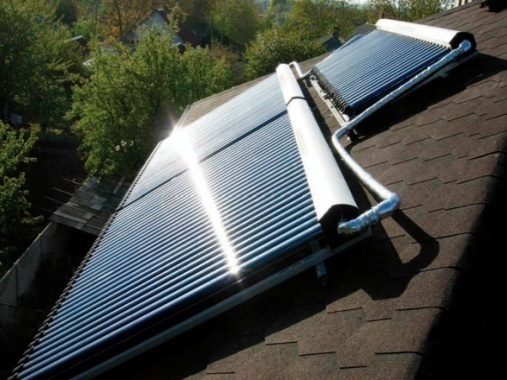 №НазваниеЕдиница измененияБиотопливоТепловые насосыВсего1Экономические характеристики проекта1.1Срок жизни проекталет1515151.2Срок реализации проектагод2016-20182016-20182016-20181.3Капитальные затратытыс. грн2 36512 87015 2352Технические характеристики проекта2.1Количество объектов модернизациишт.518232.2Присоединенная тепловая нагрузкаГкал/ч0,51,82,32.3Мощность биотопливных котельныхГкал/ч0,6-0,62.4Мощность теплонасосных пунктов (ТНП)Гкал/ч-2,22,23Эксплуатационные характеристики проекта3.1Производство тепловой энергии автономными котельнымиГкал1 2464 2885 5333.2Потребление газа централизованными котельнымитыс. м³/год1826238043.3Потребление пеллет биотопливными котламит./год268-2683.4Потребление электроэнергии складамитыс. кВт∙ч/год18-183.5Потребление электроэнергии ТНПтыс. кВт∙ч/год-1 2461 2463.6Объем замещения природного газатыс. м³/год1826238044Показатели эффективности проекта4.1Экономический эффект при реализации проекта тыс. грн/год3641 8942 2574.2Простой срок окупаемостилет6,56,86,7№НаименованиеЕдиницы измеренияКП 
«Водоканал»Концерн
«ГТС»1Экономические характеристики проекта1.1Срок жизни проекталет15151.2Срок реализации проектагод2014 - 20162014 - 20161.3Капитальные затраты тыс. грн6 9183 0712Технические характеристики проекта2.1Количество электрических приводовшт.125802.2Мощность электрических приводовкВт10-75010-3202.3Среднегодовая продолжительность работы электрических приводовгод720050403Эксплуатационные характеристики3.1Среднегодовое потребление электроэнергии насосным хозяйством тыс. кВт∙ч29 8397 3873.2Годовой объем экономии электрической энергиитыс. кВт∙ч1 7286264Показатели эффективности проекта4.1Экономический эффект при реализации проектатыс. грн/год1 3394854.2Срок окупаемости проекталет5,26,3